Постановление об отсутствии перечня объектов отношении которых планируется заключение концессионных соглашений на территории муниципального образования Тубинский сельсовет муниципального района Баймакский район Республики БашкортостанВ соответствии с Федеральным законом от 21.07.2005 № 115-ФЗ «О концессионных соглашениях», Федеральным законом от 06.10.2003 № 131-ФЗ «Об общих принципах организации местного самоуправления в Российской Федерации» с целью привлечения инвестиций в экономику Российской Федерации, обеспечения эффективного использования имущества, находящегося в муниципальной собственности сельского поселения Тубинский сельсовет МР Баймакский район РБ, на условиях концессионных соглашений и повышение качества товаров, работ, услуг, предоставляемых потребителям, администрация сельского поселения Тубинский сельсовет МР Баймакский район РБ,                                                   постановляет:1.Утвердить постановление об отсутствии перечня объектов на территории муниципального образования Тубинский сельсовет муниципального района Баймакский район Республики Башкортостан 2. Обнародовать настоящее постановление на информационных стендах и разместить на официальной странице сельского поселения Тубинский сельсовет муниципального района Баймакский район Республики Башкортостан и на официальном сайте муниципального образования.3.  Настоящее постановление вступает в силу с момента его обнародования.4. Контроль за использованием настоящего оставляю за собой.     Глава  поселения                                                     А.С.ХалитоваБАШ?ОРТОСТАН  РЕСПУБЛИКА№Ы БАЙМА?  РАЙОНЫ МУНИЦИПАЛЬ   РАЙОНЫНЫ* Т!Б»   АУЫЛ   СОВЕТЫ АУЫЛ   БИЛ»М»№Е ХАКИМИ»ТЕ453661, Байма7 районы, Т1б2 ауылы,Фабрика  урамы, 6Тел.  8 (34751) 4-11-76Факс 4-11-76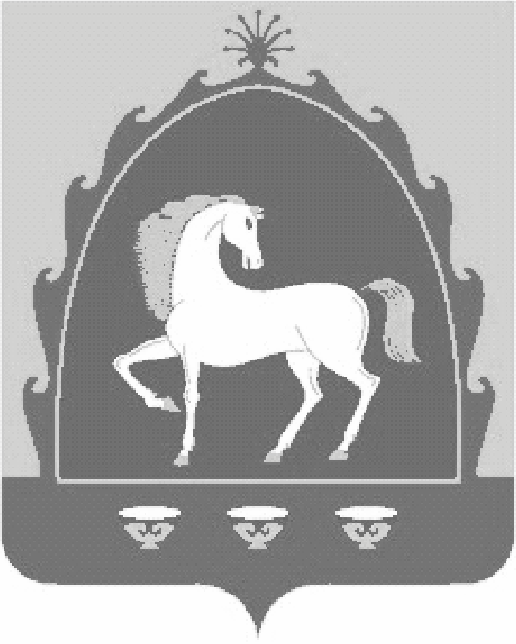 РЕСПУБЛИКА БАШКОРТОСТАНАДМИНИСТРАЦИЯ СЕЛЬСКОГО   ПОСЕЛЕНИЯ ТУБИНСКИЙ  СЕЛЬСОВЕТ МУНИЦИПАЛЬНОГО   РАЙОНА БАЙМАКСКИЙ  РАЙОН 453661, Баймакский район, село Тубинский, ул.Фабричная, 6Тел.  8 (34751) 4-11-76Факс 4-11-76                               БОЙОРОК                    28    июнь    2021 й.    № 20            ПОСТАНОВЛЕНИЕ             28   июня    2021  г.  